Образец профайла-лектора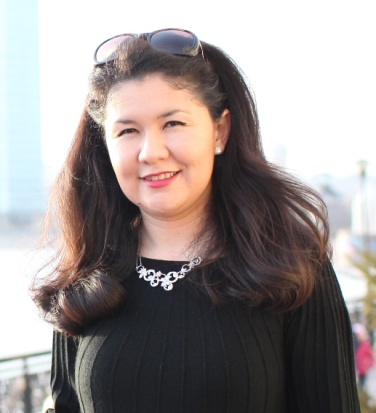 Вудворд Диляра Бахтиеровна, кандидат географических наук - выпускница Рочестерского Технологического Института (США) Президентской программы «Болашак» с отличием.Имеет 20-летний опыт работы, включая национальные компании, вузы в Казахстане, США и в Великобритании, ведущие международные организации. Диляра Бахтиеровна представляла Казахстан с докладами на крупных международных научных конференциях, включая: конференцию по экологии в Швейцарии в 2006 году, в Италии в 2008 году, в Австралии в 2009 году и в Швеции в 2012 году. Имеет более 30 публикаций на казахском, английском, русском и китайском языках в казахстанских и международных изданиях.В настоящий момент руководит образовательной консалтинговой компанией, преподает в КазНУ им. аль-Фараби на факультете географии и природопользования.  Является членом редакционной коллегии журнала «Мир Путешествий», а также руководителем международного отдела журнала «Современное Образование».